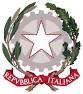 MINISTERO DELL’ISTRUZIONE, DELL’UNIVERSITA’ E DELLA RICERCA ISTITUTO COMPRENSIVO DI TROPEA “Don Francesco Mottola” Centro Territoriale per la Formazione e l’Istruzione degli Adulti Viale Coniugi Crigna- 89861 TROPEA (VV) Tel.0963/61354 - Fax 0963/61354 - E-mail vvic82200d@istruzione.it C.F. 96012410799 – sito web: istitutocomprensivotropea.gov.itSCHEDA DIOSSERVAZIONE IN INGRESSO        SCUOLA PRIMARIA: …………………….DATA: …………………………ESPERIENZA EDUCATIVA-SCOLASTICAA che età è stato inserito a scuola:NidoScuola infanziaScuola Primaria2 Ha vissuto l’esperienza scolastica precedente in modo:Positivo Accettabile Problematico Comunicazione e linguaggio:1 Come comunicaGesti SuoniSegni Figure Parole  Frasi Linguaggio strutturato 2 Per quali scopi comunica:Fare una richiesta (specificare…….)………………………………………………………………………………………………………………………………………………………………………………………………………………………Ottenere attenzioneRifiutare/respingereDare informazioniRicevere informazioniFare commentiEsprimere sentimentiComunicazione verbale (se viene confermata dalle risposte precedenti)Nella sua vita quotidiana utilizza il linguaggio verbale per comunicare in modo funzionale?No Si Utilizza un linguaggio verbale non convenzionale (personale)Utilizza una forma semplice di linguaggio verbale convenzionale (parola frase)Utilizza una forma appropriata di linguaggio verbale convenzionale4 Comunicazione non verbaleUso di sistemi alternativi di comunicazioneO Fa uso di linguaggi non verbali(Specificare)……………………………………………………………………………………………………………………………………………………………………………………………………………………………………………….Con chi comunica più facilmente?O MadrePadreFratelloSorellaNonnoNonnaAnimaliInsegnanteCompagniIN QUALI MOMENTI COMUNICA PIU’ FACILMENTE?……………………………………………………………………………………………………………………………………………………………………………………………………………………………………………………………………………………………………………………………………………………………………………………………………………………………………………………………………………………………………….IN QUALI MOMENTI COMUNICA CON DIFFICOLTA’?……………………………………………………………………………………………………………………………………………………………………………………………………………………………………………………………………………………………………………………………………………………………………………..IN QUALI MOMENTI NON COMUNICA?……………………………………………………………………………………………………………………………………………………………………………………………………………………………………………………………………………………………………………………………………………………………………………..COMUNICA CON ADULTI CHE CONOSCE?………………………………………………………………………………………………………………………………………………………………………………………………………………………………………………………………………………………………………………………………………………………………………………………………………………………………………………………………………………………………………..------------------------------------------------------------------------------------------------------------C ABILITA’ SOCIALI1 Ha acquisito le seguenti abilità sociali:condivide un interesse con l’adulto/coetaneointeragisce con lo sguardo nei momenti di condivisione prende l’iniziativa nell’interazione e nei contatti sociali sa aspettare il suo turno nel gioco e nell’interazionesegue le norme della vita quotidiana partecipa ad una situazione nuova2 Nell’interazione con l’adulto:discrimina tra le persone sconosciute e conosciute risponde al contattodella madredel padredi adulti conosciutichiede aiuto agli adulti quando necessita3 Nella relazione e nel comportamento con i coetanei:gli piace giocare con gli altri bambini/ragazzi preferisce giocare da solopuò esprimere un certo affetto verso un compagnoimita gli altri bambinipartecipa AI giochi di gruppo tende ad isolarsimanifesta atteggiamenti aggressivi verso i coetanei / adultID .AUTONOMIE1 Manifesta le seguenti abilità fine / grosso motorie:Quale mano predomina per la tenuta di un oggettosa tenere la penna in mano taglia con le forbiciincolla materiali con la colla in stickprende la palla con le due manipedala sulla biciclettaprende una palla lanciata saltafa la capovoltasale - scende le scale con aiutosale – scende le scale autonomamenteAUTONOMIE PERSONALIManifesta i propri bisogniFame Sete Sonno Sa masticare e deglutire -Utilizza per mangiare la forchetta  il cucchiaio il coltello Beve da una tazza o da un bicchiere senza aiuto Beve con la cannucciaSi prende qualcosa da mangiarePrende l’acqua dal rubinettoSi veste e si spoglia da soloManifesta il bisogno di andare al bagno Va al bagno con autonomiaSi lava o fa la doccia in modo autonomo Si lava le maniPREFERENZE e RINFORZATORIElencare per ciascuna voce una gerarchia di preferenza del bambino.                                                  INSEGNANTEDATI RELATIVI ALL’ALUNNODATI RELATIVI ALL’ALUNNOCognome e nome:Luogo e data di nascita:Residenza:Telefono:Sezione/Classe:DOLCIALTRI CIBIBEVANDE1°2°3°CONTATTO FISICO(carezze- solletico - massaggi)INTERAZIONE VERBALEALTRO(musica, tv giocattoli, ecc.)1°2°3°